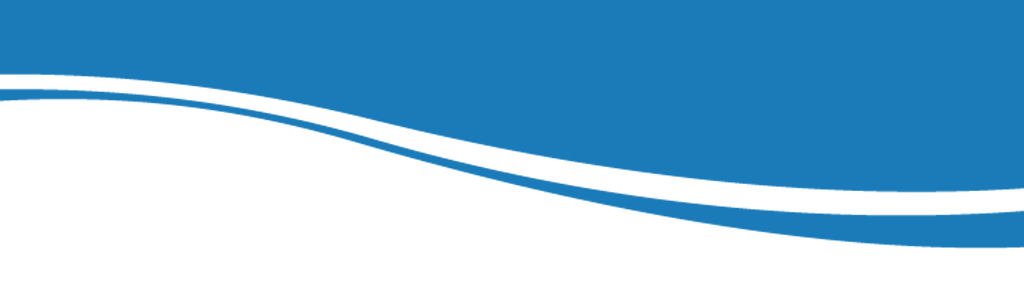 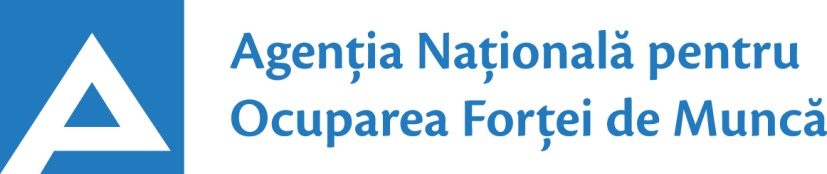 14.06.202124.01.2017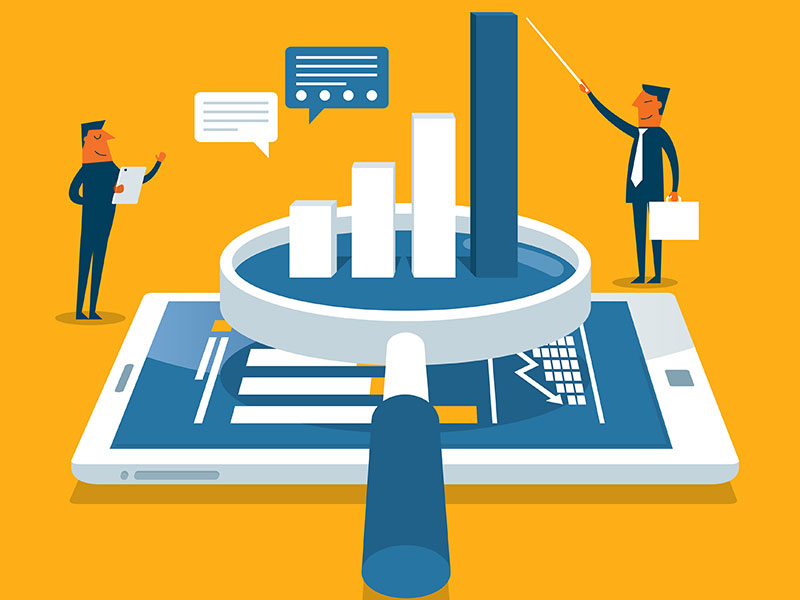 Observatorul pieței munciiConform bazei de date a Agenţiei Naţionale pentru Ocuparea Forţei de Muncă la data de 14.06.2021 erau în evidenţă 8175 locuri de muncă vacante, care pot fi accesate atât de femei, cât și de bărbați.  În aspect teritorial, numărul locurilor de muncă vacante, disponibile în fiecare subdiviziune teritorială de ocupare, constituie: Pentru persoanele cu nivel de instruire superior şi mediu de specialitate sunt disponibile1938 locuri de muncă vacante, constituind cca 24% din numărul total de locuri vacante. Ținând cont de HG nr. 942 din 22.12.2020 pentru locurile vacante în autorități publice (specialist (inclusiv superior, principal) este stabilit moratoriu temporar.Pentru persoanele cu nivel de instruire secundar profesional și pentru muncitorii necalificați, Agenţia Naţională pentru Ocuparea Forţei de Muncă oferă 6237 locuri de muncă, ce constituie 76% din numărul total de locuri de muncă vacante:Sunt oferite următoarele locuri de muncă pentru muncitori necalificaţi:Persoanele aflate în căutarea unui loc de muncă, se pot adresa la subdiviziunile teritoriale pentru ocuparea forţei de muncă sau pot accesa Portalul pieţei muncii: www.angajat.md, unde sunt postate locurile vacante oferite în fiecare raion, pe profesii.Prezentul buletin este elaborat în concordanță cu „Clasificatorul ocupaţiilor dinRepublica Moldova (CORM 006-14)”,aprobat prin ordinul Ministerului Muncii,Protecției Sociale și Familiei nr.22 din 03.03.2014.STOLocuri vacanteSTOLocuri vacanteChişinău3406	UTA Găgăuzia101Bălți 972Briceni90Orhei325Cimişlia89Floreşti272Rezina87Străşeni228Ştefan Vodă86Ungheni192Donduşeni77Anenii Noi191Şoldăneşti75Teleneşti166Glodeni72Soroca163Ocniţa56Nisporeni161Făleşti52Cahul157Basarabeasca43Cantemir150Taraclia41Căuşeni147Leova38Călăraşi143Sângerei35Hânceşti129Dubăsari34Ialoveni128Criuleni27Edineț108Drochia27Râşcani107OcupațiiLocuri vacanteTotalDin care:Inspector, ofițer485ofiţer de sector – 262ofițer de investigații – 102ofițer urmărire penală – 61inspector (alte domenii) – 32inspector de poliție – 17polițist – 11Specialist în domeniul sănătății418asistent medical (inclusiv de familie) – 221medic specialist – 96medic medicină generală – 49farmacist - 23medic medicină de familie – 15felcer/felcer laborant – 10laborant-farmacist – 4Inginer, tehnician  149inginer  (alte domenii) – 59tehnician (alte domenii) – 22inginer programator – 18inginer cadastral – 10inginer electrician – 7electromecanic – 6inginer construcții civile - 6inginer proiectant – 6inginer-tehnolog/tehnolog  – 6inginer laborant - 5diriginte de şantier - 4Specialist în activitatea financiară, economică sau comercială147contabil/contabil-șef –94agent servicii client - 16reprezentant comercial – 9ofițer conformitate - 8specialist bancar – 7economist – 5broker – 4auditor intern – 4Specialist în învățământ109educator învăţământul preşcolar/primar -41instructor/maistru-instructor – 28profesor învăţământ liceal/postliceal – 12logoped – 7conducător muzical - 6profesor învăţământ primar/gimnazial – 6psiholog – 6antrenor – 3Manager/marketing82manager (în activitatea comercială) – 33manager  (alte ramuri) – 23manager (marketing și vânzare) – 16manager de proiecte informatice – 10Șef secție/sector/serviciu/grup/etc.(diverse domenii)73şef secţie mărfuri – 24șef alte domenii – 20şef grupă (în alte ramuri) – 17şef oficiu special poştă – 7şef serviciu – 5Programator/Programator software (administrator bază de date)67Specialist (inclusiv superior, principal)61Asistență socială34asistent social /inclusiv comunitar – 23asistent parental profesionist - 11Consultant(diverse ramuri)29Maistru (diverse domenii) 26Administrator (diverse ramuri)24Secretar(diverse domenii)19Laborant  (alte domenii)18Jurisconsult/grefier12Tehnolog11Specialist resurse umane8Mecanic(diverse domenii)8Specialist în domeniul calității6Electrician secție/sector5Agronom4Specialist relații publice4Aparatist la epurarea apelor uzate4Medic veterinar4Specialist securitatea și sănătatea în muncă4Arhitect 3Alte ocupații124Lucrători în industria textilă și confecții2055cusător (industria ușoară/confecțiilor) – 1979confecționer - 35termofinisor confecții – 13încheietor tricotaje - 12alimentator utilaje textile - 6croitor – 5țesător covoare - 5Transport şitelecomunicaţii801conducător auto (șofer) – 415taxator/conductor – 215trăgător – 30conducător troleibuz - 27montator cale ferată – 27lăcătuș auto – 27muncitor rutier/feroviar – 23confecţioner cablaje auto – 12mecanic auto/ajutor de mecanic – 8conducător încărcător - 8strungar  – 5instructor conducere auto - 4Lucrători calificați în întreprinderi industriale540legător filoane, cabluri şi conductori – 94montator subansamble - 90sudor/electrogazosudor – 67lăcătuș instalator tehnică sanitară – 59electrician/lăcătuș electrician – 32electromontor/lăcătuș electromontor – 28controlor (alte domenii) – 23lăcătuș-reparator – 21lăcătuș la rețelele de apeduct și canalizare – 17asamblor articole din lemn/masă plastică – 17lăcătuș la asamblarea construcțiilor metalice – 14decorator/asamblor jucării – 12lăcătuș-montator – 11lăcătuş mecanic – 6extractor – 6vopsitor articole - 5controlor calitate – 5filator – 5lăcătuș controlor – 5șlefuitor de lemn – 4electromecanic – 4completatori mărfuri - 3lăcătuș la exploatarea și repararea utilajelor – 3lăcătuș la repararea materialului rulant – 3lăcătuș la lucrările de asamblare mecanică – 3reparator utilaj tehnologic - 3Operatori, aparatişti, maşinişti la instalaţii și mașini 485operator la telecomunicații – 85operator în sectorul de producție – 69operator la fabricarea conservelor - 58operator de interviu – 55operator introd., validare si prelucrare date – 34operator  (alte domenii) – 25operator la calculatoare electronice – 24mașinist (alte domenii)  - 23mașinist la excavatorul cu o singură cupă – 12invelitor cu materiale în rulou – 12operator la bandă rulantă – 10operator circulație mișcare - 9operator la stația de distribuire a gazelor - 9mașinist la buldozere – 8mașinist la mașina de turnat beton - 8operator la spălarea automobilelor – 6aparatist la pregătirea amestecului de brichete - 5mașinist la mașina de format vid – 5mașinist la mașinile de tăiat – 5operator la linie în industria alimentară - 5operator la utilaje de cusut – 4operatori în sala de cazane - 4operator la linia automată în flux – 4maşinist la autogreder – 3operator la mașini-unelte cu comandă numerică- 3Lucrători în domeniul vânzărilor295vânzător produse alimentare/nealimentare – 166controlor-casier/casier – 114magaziner – 11expeditor – 4Lucrători în domeniul serviciilor personale264inspector  patrulare – 121gardian public – 50dispecer – 19asistent personal – 14poştaş  -14salvator pe apă - 13lucrător social - 11frizer - 10ajutor de educator  - 9agent pază în incinte – 3Hoteluri şi restaurante219bucătar/bucătar - șef – 76cofetar – 35modelator aluat - 34chelner (ospătar) – 30brutar  – 21barman – 12patiser – 11Lucrători calificaţi în agricultură, silvicultură, acvacultură, piscicultură 70tractorist – 26crescător de păsări /animale – 24viticultor – 20Lucrători în construcţii57betonist - 19fierar - betonist – 13pietrar-zidar – 11tâmplar – 11tinichigiu – 3Alte ocupații 157MeseriaLocuri vacanteTotalMuncitor auxiliar559Muncitor necalificat în agricultură, silvicultură și grădinărit170Hamal68Măturător63Îngrijitor încăperi de producție și serviciu58Muncitor la amenajarea localităților43Femeie de serviciu38Curier 31Muncitor necalificat la întreţinerea drumurilor27Paznic 22Încasator și cititor contoare de energie electrică22Infirmieră  18Muncitor necalificat în construcții17Spălător veselă15Puitor-ambalator14Bucătar auxiliar13Spălător vehicule12Ambalator manual12Sortator 11Mulgător10Stivuitor produse de panificație10Muncitor la depozitul de fructe și legume10Recepționer mărfuri8Puitor - extractor8Muncitor necalificat în exploatări forestiere7Amenajator/îngrijitor/salubrizator  spații verzi7Măcelar 5Călcător5Muncitor necalificat la ambalarea produselor4Muncitor necalificat în industria confecţiilor4Ciontolitor dezosator3